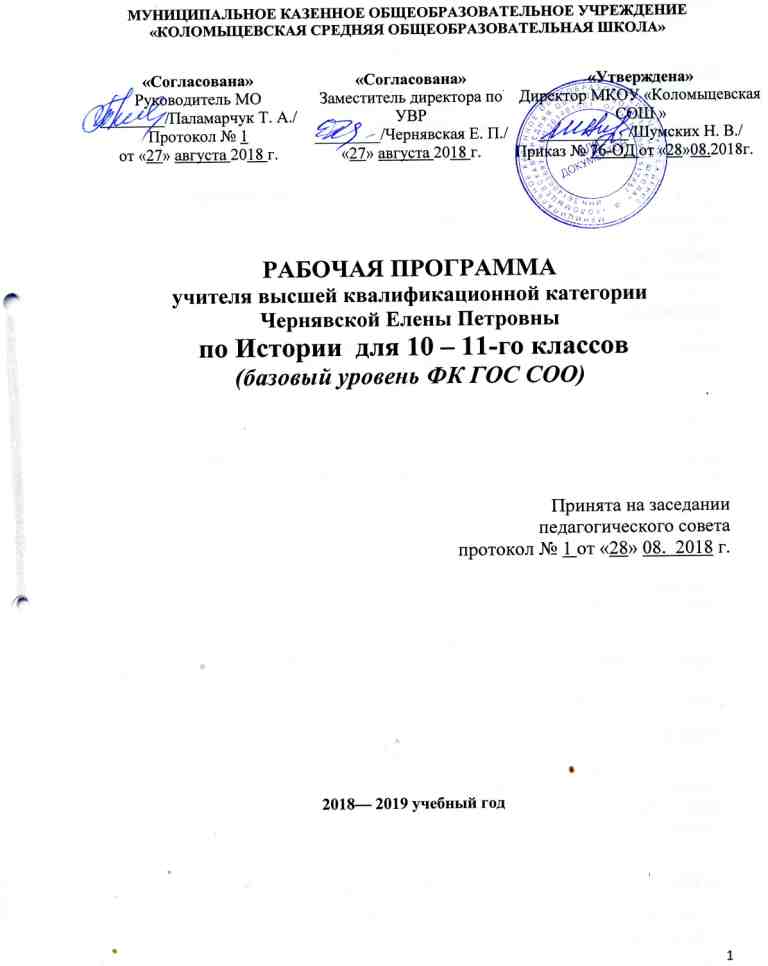 Планируемые результаты обучения и освоения содержания курса по истории на ступени среднего общего образования 10 – 11 классы (ФК ГОС СОО).Общеучебные умения, навыки и способы деятельностиРабочая программа предусматривает формирование у учащихся общеучебных умений и навыков, универсальных способов деятельности и ключевых компетенций. Для исторического образования приоритетным можно считать:- развитие умения самостоятельно и мотивированно организовывать свою познавательную деятельность (от постановки цели до получения и оценки результата),- использовать элементы причинно-следственного и структурно-функционального анализа,- определять сущностные характеристики изучаемого объекта, -самостоятельно выбирать критерии для сравнения, сопоставления, оценки и классификации объектов. Большую значимость на этой ступени исторического образования приобретает информационно-коммуникативная деятельность учащихся, в рамках которой развиваются:- умения и навыки поиска нужной информации по заданной теме в источниках различного типа, -извлечения необходимой информации из источников, созданных в различных знаковых системах (текст, таблица, график, диаграмма, аудиовизуальный ряд и др.), -отделения основной информации от второстепенной, -критического оценивания достоверности полученной информации,-передачи содержания информации адекватно поставленной цели (сжато, полно, выборочно), -перевода информации из одной знаковой системы в другую (из текста в таблицу, из аудиовизуального ряда в текст и др.), выбора знаковых систем адекватно познавательной и коммуникативной ситуации. Учащиеся должны уметь:- развернуто обосновывать суждения, -давать определения, -приводить доказательства (в том числе от противного),-объяснять изученные положения на самостоятельно подобранных конкретных примерах, -владеть основными видами публичных выступлений (высказывания, монолог, дискуссия, полемика),-следовать этическим нормам и правилам ведения диалога (диспута). С учетом специфики целей и содержания предвузовской подготовки существенно возрастают требования к рефлексивной деятельности учащихся:- в том числе к объективному оцениванию своих учебных достижений, поведения, черт своей личности,- способности и готовности учитывать мнения других людей при определении собственной позиции и самооценке, -понимать ценность образования как средства развития культуры личности. Историческое образование играет важную роль в формировании умения формулировать свои мировоззренческие взгляды, осознанно определять свою национальную, социальную, конфессиональную принадлежность, собственное отношение к явлениям современной жизни, свою гражданскую позицию.Результаты обученияРезультаты изучения предмета «История» приведены в разделе «Требования к уровню подготовки выпускников», который полностью соответствует стандарту. Требования направлены на реализацию деятельностного и личностно ориентированного подходов; овладение учащимися знаниями и умениями, значимыми для их социализации, мировоззренческого и духовного развития, позволяющими ориентироваться в окружающем мире, востребованными в повседневной жизни. Требования к уровню подготовки выпускникаВ результате изучения истории на базовом уровне  выпускник  должензнать/пониматьосновные факты, процессы и явления, характеризующие целостность и системность отечественной и всемирной истории;периодизацию всемирной и отечественной истории;современные версии и трактовки важнейших проблем отечественной и всемирной истории;историческую обусловленность современных общественных процессов;особенности исторического пути России, ее роль в мировом сообществе;уметьпроводить поиск исторической информации в источниках разного типа;критически анализировать источник исторической информации (характеризовать авторство источника, время, обстоятельства и цели его создания);анализировать историческую информацию, представленную в разных знаковых системах (текст, карта, таблица, схема, аудиовизуальный ряд);различать в исторической информации факты и мнения, исторические описания и исторические объяснения;устанавливать причинно-следственные связи между явлениями, пространственные и временные рамки изучаемых исторических  процессов и явлений;участвовать в дискуссиях по историческим проблемам, формулировать собственную позицию по обсуждаемым вопросам, используя для аргументации исторические сведения;представлять результаты изучения исторического материала в формах конспекта, реферата, рецензии;использовать приобретенные знания и умения в практической деятельности и повседневной жизни для:определения собственной позиции по отношению к явлениям современной жизни, исходя из их исторической обусловленности;использования навыков исторического анализа при критическом восприятии получаемой извне социальной информации;соотнесения своих действий и поступков окружающих с исторически возникшими формами социального поведения;осознания себя как представителя исторически сложившегося гражданского, этнокультурного, конфессионального сообщества, гражданина России. Конкретные требования к уровню подготовки определены для каждого урока и включены в поурочное планирование.        Материально – техническое и информационно – техническое обеспечение:Кабинет историиКомпьютерЭлектронные средства обученияСодержание курса истории ФК ГОС СОО 10-й классТема 1: Цивилизации Древнего мира и раннего средневековья (6 часов)Вводный урок. Древний Восток  и античный мир. Рождение европейской средневековой цивилизации. Страны Западной Европы в раннее Средневековье. Византийская империя и восточно-христианский мир. Исламский мир. Повторительно-обобщающий урок по теме «Цивилизации древнего мира и раннего Средневековья». Тема 2: Древняя Русь (10 часов)Народы Восточной Европы. Восточные славяне в древности. Возникновение Древнерусского государства. Крещение Руси. Древнерусское государство и обществоЦерковь и культура.  Культура Руси в XII-начале XIII в. Архитектура. Живопись. Литература. Русь между Востоком и Западом. Образование Золотой Орды.Русь между Востоком и Западом. Александр Невский. Борьба со шведами и немцами.Повторительно-обобщающий урок по теме «Древняя Русь»Тема 3: Западная Европа в XI-XV веках (3 часа)Экономическое и политическое развитие Западной Европы в 11 – 15 вв. Взаимодействие средневековых цивилизаций. Культура средневекового Запада. Повторительно – обобщающий урок по теме «Западная Европа в XI-XV веках».Тема 4: Российское государство в XIV-XVII веках. (13 часов)Москва во главе объединения русских земель. Россия: третье православное царство. Формирование сословно - представительной монархии. Экономическое развитие. Социальная структура. Кризис государства и общества. Смутное время. Правление Бориса Годунова. Причины и начало Смуты. Основные этапы Смуты. Первое и Второе ополчения. Земский собор 1613г. Становление самодержавия Романовых. Церковная реформа и раскол православной церкви. Начало формирования многонационального государства. Русская культура в XIV-XVII вв. Повторительно – обобщающий урок по теме «Российское государство в XIV-XVII веках».Тема 5. Запад в Новое время (7 часов).Европа в начале Нового времени. Государство и общество стран Западной Европы в XVII веке. Эпоха Просвещения. Революции XVIII века. Тенденции развития европейской культуры. Повторительно – обобщающий урок по теме «Запад в Новое время».Тема 6. Российская империя в XVIII веке (7 часов).Власть и общество. Социально-экономическое развитие страны. Расширение территории государства. Образование, наука и культура. Повторительно – обобщающий урок по теме «Российская империя в XVIII веке».Тема 7: Запад в XIX веке. Становление индустриальной цивилизации (7 часов).Эпоха наполеоновских войн. Промышленный переворот и становление индустриального Запада. Революции и реформы. Идейные течения и политические партии. Колониальные империи. Особенности развития стран Запада во II половине XIX века.Тема 8: Россия на пути модернизации (8 часов).Российское государство в первой половине XIX веке. Общественная жизнь в первой половине XIXвека. Реформы 1860-1870-х гг. Общественное движение в России во II половине XIX века. Россия – многонациональная империя. Повторительно – обобщающий урок по теме «Россия на пути модернизации».Тема 9. Культура XIX века (8 часов).Научно-технический прогресс и общество. Мировая литература и художественная культура. Культура России в 19 веке. Проверочная работа по теме «Культура России в XIX веке». Итоговый урок по курсу ««История. Россия и мир». Промежуточная аттестация  в форме итогового тестированияСодержание 11 классТ. 1. Россия и мир в начале 20 века (7 часов).Новые тенденции в развитии общества. Первая российская революция. Российское общество и реформы. Россия в системе мирового рынка и международных союзов.Т. 2. Мировая война и революционные потрясения (10 часов).Первая мировая война. Российская революция 1917 г. Гражданская война в России. От Российской республики Советов к СССР. Послевоенное урегулирование и революционные события в Европе.Т. 3. Мир в межвоенный период (2 часа). Мировой экономический кризис 1929 г. Тоталитарный режим в Европе. Т. 4. Социалистический  эксперимент в СССР (6 часов).Советская страна в годы НЭПа. Пути большевистской модернизации в СССР 20-30-е гг. ХХ в.. СССР в системе международных отношенийТ. 5. Вторая  мировая война (8 часов). Агрессия гитлеровской Германии. СССР  накануне Великой  Отечественной войны. Начало Великой Отечественной войны. Коренной перелом. Победа антигитлеровской коалиции. Обобщение по темам № 3 – 5. Т. 6. Биполярный мир и «холодная война» (3 часа)Начало противостояния. Мир на гране  ядерной войны. От разрядки к новому противостоянию.Т. 7. СССР и социалистические страны Европы (5 часов)СССР: от Сталина к началу десталинизации. Кризис развитого социализма. Социализм в Восточной Европе.Т. 8. Запад и «третий мир» во второй половине ХХ века (4 часа).Общественно-политическое развитие Запада. Научно-техническая революция и общества в 70-80-х годах. Страны Азии, Африки и Латинской Америки.Т. 9. Россия в современном мире (8 часов)СССР в годы перестройки. Становление новой России. Российская Федерация: новые рубежи в политике и экономике . Т. 10. Духовная жизнь (14 часов)Российская культура «Серебряного века». Культура России: от соцреализма к свободе творчества. Развитие научной мысли. Научно-технический прогресс. Основные тенденции развития мировой художественной культурыОбобщение по темам № 8 – 10.  Итоговое повторение по курсу истории за курс среднего общего образования. ИТОГО: 68 часов, из них проверочных работ – 5.КАЛЕНДАРНО-ТЕМАТИЧЕСКОЕ ПЛАНИРОВАНИЕ.10 класс 70 часов. УМК:  Учебник:  «История. Россия и мир» 10 – 11 классы (О. В. Волобуев, В. А. Клоков, М.В.Пономарёв, В.А.Рогожкин, Москва, «Дрофа», 2015 г.Используемый учебно-методический комплект: учебник «История. Россия и мир» (авторов О. В. Волобуева, В. А. Клокова, М.В.Пономарёва, В.А.Рогожкина, Москва, «Дрофа», 2015 г, методическое пособие к учебнику Волобуева В.А. автора Игнатова А.В. М.: «Новый учебник», 2015Календарно-тематическое планирование  11 класс. 68 часов. № п/пТема урокаКол-во часовДатаДата№ п/пТема 1: Цивилизации Древнего мира и раннего средневековьяКол-во часовПлан Факт  № п/пТема 1: Цивилизации Древнего мира и раннего средневековья 6 План Факт  1Вводный урок15.09.2Древний Восток  и античный мир16.09.3Рождение европейской средневековой цивилизации.Страны Западной Европы в раннее Средневековье112.094Византийская империя и восточно-христианский мир113.09.5Исламский мир119.096Повторительно-обобщающий урок по теме «Цивилизации древнего мира и раннего Средневековья»120.09Тема 2: Древняя Русь107Народы Восточной Европы126.098Восточные славяне в древности127.09.9Возникновение Древнерусского государстваКрещение Руси13.10.10Древнерусское государство и общество111Церковь и культура 14.10.12Церковь и культура110.10.13Культура Руси в XII-начале XIII в. Архитектура. Живопись. Литература.111.10.14Русь между Востоком и Западом. Образование Золотой Орды.117.10.15Русь между Востоком и Западом. Александр Невский. Борьба со шведами и немцами.118.10.16Повторительно-обобщающий урок по теме «Древняя Русь»124.10.Тема 3: Западная Европа в XI-XV веках317Экономическое и политическое развитие 125.10.18Взаимодействие средневековых цивилизацийКультура средневекового Запада17.11.19Повторительно – обобщающий урок по теме «Западная Европа в XI-XV веках»18.11.Тема 4: Российское государство в XIV-XVII веках.1320 - 22Москва во главе объединения русских земель314.11.,15.11, 21.11.23Россия: третье православное царство122.11.24Формирование сословно - представительной монархии. Экономическое развитие. Социальная структура.128.1125Кризис государства и общества. Смутное время129.11.26Правление Бориса Годунова. Причины и начало Смуты. Основные этапы Смуты.15.12.27Первое и Второе ополчения. Земский собор 1613г.16.1228Становление самодержавия Романовых112.12.29Церковная реформа и раскол православной церкви113.12.30Начало формирования многонационального государства.119.12.31Русская культура в XIV-XVII вв.120.12.32Повторительно – обобщающий урок по теме «Российское государство в XIV-XVII веках»126.12.Тема 5. Запад в Новое время733Европа в начале Нового времени127.12.34Государство и общество стран Западной Европы в XVII веке116.01.35Эпоха Просвещения117.01.36 Революции XVIII века123.0138Тенденции развития европейской культуры124.0139Повторительно – обобщающий урок по теме «Запад в Новое время»130.01.Тема 6. Российская империя в XVIII веке740, 41Власть и общество231.01., 6.02.42Социально-экономическое развитие страны17.02.43,44Расширение территории государства213.02., 14.02.45Образование, наука и культура120.02.46Повторительно – обобщающий урок по теме «Российская империя в XVIII веке»121.02.Тема 7: Запад в XIX веке. Становление индустриальной цивилизации747Эпоха наполеоновских войн127.02.4849Промышленный переворот и становление индустриального Запада.228.02., 6.03.50Революции и реформы17.03.51Идейные течения и политические партии.113.03.5253Колониальные империи.214.03, 20.03.54Особенности развития стран Запада во II половине XIX века121.03.Тема 8: Россия на пути модернизации855Российское государство в первой половине XIX веке13.04.5657Общественная жизнь в первой половине XIXвека24.04., 10.04.5859Реформы 1860-1870-х гг.211.04., 17.04.60Общественное движение в России во II половине XIX века118.04.61Россия – многонациональная империя.124.04. 62Повторительно – обобщающий урок по теме «Россия на пути модернизации»125.04.Тема 9. Культура XIX века86364Научно-технический прогресс и общество22.05.,    8.05.6566Мировая литература и художественная культура215.05., 16.05.67Культура России в 19 веке.	122.05.68Проверочная работа по теме «Культура России в XIX веке»123.05.69Итоговый урок по курсу ««История. Россия и мир»129.05.70Итоговое тестирование130.05.№ п/пТема урокаКол-во часовДатаДата№ п/пКол-во часовПлан Факт  Т. 1. Россия и мир в начале 20 века71-2Новые тенденции в развитии общества26.09, 7.093,4Первая российская революция213.09., 14.09.5Российское общество и реформы120.096Россия в системе мирового рынка и международных союзов121.09.7 Проверочная работа №1127.09.Т. 2. Мировая война и революционные потрясения108,9Первая мировая война228.09., 4.10.10-12Российская революция 1917 г.35.10., 11.10., 12.10.13,14 Гражданская война в России 2 18.10., 19.10.15От Российской республики Советов к СССР125.1016Послевоенное урегулирование и революционные события в Европе126.1017Проверочная работа № 218.11.Т. 3. Мир в межвоенный период218Мировой экономический кризис19.1119Тоталитарный режим в Европе 115.11Т. 4. Социалистический  эксперимент в СССР620Советская страна в годы НЭПа116.1121,22Пути большевистской модернизации в СССР222.11., 13.11.23,24СССР в системе международных отношений229.11, 30.11.25Проверочная   работа № 316.12.Т. 5. Вторая  мировая война826Агрессия гитлеровской Германии17.1227СССР  накануне Великой  Отечественной войны113.12.28Начало Великой Отечественной войны114.122930Коренной перелом 220.12.31Победа антигитлеровской коалиции 121.12.32Самостоятельная работа                                                                                                                                                             127.1233Проверочная работа №4128.12.Т. 6. Биполярный мир и «холодная война»334Начало противостояния117.01.35Мир на гране  ядерной войны118.01.36От разрядки к новому противостоянию124.01.Т. 7. СССР и социалистические страны Европы537СССР: от Сталина к началу десталинизации125.01.38Кризис развитого социализма131.02.39Социализм в Восточной Европе11.02.40Самостоятельная работа17.02.41Проверочная  работа №518.02.Т. 8. Запад и «третий мир» во второй половине ХХ века414.02.42Общественно-политическое развитие Запада115.02.43Научно-техническая революция и общества в 70-80-х годах121.02.44, 45Страны Азии, Африки и Латинской Америки222.02., 28.02.Т. 9. Россия в современном мире846-48СССР в годы перестройки31.03, 7.03., 8.03.49,50Становление новой России214.03., 15.03.50-52Российская Федерация: новые рубежи в политике и экономике 321.03., 22.03.53, 54Российская культура «Серебряного века»24.04., 5.04.Т. 10. Духовная жизнь1455-57Культура России: от соцреализма к свободе творчества311.04,12.04.,18.0458-60Повторение319.04,25.04,26.0461Развитие научной мысли12.05.62Научно-технический прогресс13.05.63, 64Основные тенденции развития мировой художественной культуры29.05, 10.05.65Обобщение по темам № 8 - 10  116.05.66-68Итоговое повторение по курсу истории за курс среднего общего образования317.05., 23.05., 24.05.